Информация для детей и родителей!Уважаемые родители!Настоятельно просим Вас усилить контроль за времяпрепровождением Ваших несовершеннолетних детей, провести с ними разъяснительные беседы и исключить их возможное участие в указанных противоправных мероприятиях.Участие несовершеннолетних в несанкционированных митингах     В связи с появившимися случаями участия несовершеннолетних в несанкционированных митингах экстремистской направленности напоминаем об ответственности родителей за противоправные действия несовершеннолетних (в части участия в митингах и акциях экстремистской направленности), а также о последствиях участия в таких мероприятиях для жизни и здоровья ребенка.     Родителям и законным представителям несовершеннолетних участников несанкционированных массовых мероприятий следует помнить об административной ответственности, предусмотренной ст. 5.35 Кодекса Российской Федерации об административных правонарушениях за неисполнение обязанностей по содержанию и воспитанию несовершеннолетних.    Совершение несовершеннолетними противоправных действий, в том числе участие в несанкционированных мероприятиях повлечет привлечение их родителей к установленной законом ответственности.      В современном мире, под влиянием социальных, политических, экономических и иных факторов, участились случаи участия несовершеннолетних в несанкционированных митингах и акциях, как наиболее подверженной категории в молодежной среде, где легче формируются радикальные взгляды и убеждения.    Порядок проведения публичных массовых мероприятий – митингов, собраний, шествий, установлен Федеральным законом Российской Федерации от 19.06.2004№ 54-ФЗ «О собраниях, митингах, демонстрациях, шествиях и пикетированиях».Подростки, вовлеченные в несанкционированные митинги и акции, подвергаются опасности быть вовлеченными в массовые беспорядки, правонарушения и преступления. Участие подростков в несанкционированных митингах и акциях опасно для жизни и здоровья несовершеннолетних детей, так как во время массовых беспорядков они могут быть травмированы и (или) получить вред здоровья различной степени тяжести.Если дети или подростки нарушают правила проведения таких мероприятий – в том числе принимают участие в несанкционированных митингах или шествиях и тем более позволяют там себе хулиганские выходки, - они подлежат ответственности наравне с прочими участниками правонарушения.          Ответственность за участие в несанкционированных митингах несовершеннолетних.Привлечение к административной ответственности граждан с 16 лет:ст.20.2 КоАП РФ (Нарушение установленного порядка организации либо проведения собрания, митинга, демонстрации, шествия или пикетирования);ст.20.2.2 КоАП РФ (Организация массового одновременного пребывания и (или) передвижения граждан в общественных местах, повлекших нарушение общественного порядка).Привлечение к уголовной ответственности:ч.2 ст.212 УК РФ (Участие в массовых беспорядках);ст.212.1 УК РФ (Неоднократное нарушение установленного порядка организации либо проведения собрания, митинга, демонстрации, шествия или пикетирования).Привлечение к административной ответственности родителей или законных представителей несовершеннолетнего:ст.5.35 КоАП РФ (Неисполнение или ненадлежащее исполнение родителями или иными законными представителями несовершеннолетних обязанностей по содержанию, воспитанию, обучению, защите прав и интересов несовершеннолетнихПамятка для учащихся образовательных учреждений о запрете участия в несанкционированных собраниях, митингах, демонстрациях, шествиях и пикетированиях      Несанкционированный митинг- это собрание граждан для выражения общественного мнения не получившее официального разрешения, согласия, осуществляемый без санкции какой-либо инстанции (правительства, мэрии
и т.д.).       Порядок проведения публичных массовых мероприятий – митингов, собраний, шествий, установлен Федеральным законом № 54-ФЗ
от 19.06.2004 «О собраниях, митингах, демонстрациях, шествиях
и пикетированиях».        Этот закон запрещает несовершеннолетним выступать организаторами публичных мероприятий — в том числе политических. Если дети или подростки нарушают правила проведения таких мероприятий — в том числе идут на несанкционированный митинг или шествие и тем более позволяют там себе хулиганские выходки, - они подлежат ответственности наравне с прочими участниками правонарушения.        В соответствии с Федеральным законом «Об основных гарантиях избирательных прав и права на участие в референдуме граждан Российской Федерации» запрещается привлекать к предвыборной агитации, агитации по вопросам референдума лиц, не достигших на день голосования возраста 18 лет, в том числе использовать изображения и высказывания таких лиц в агитационных материалах.      По Российским законам и международным нормам дети не должны втягиваться в политическую деятельность, поскольку являются несовершеннолетними и недееспособными. Принимать участие в политической жизни и голосовать на выборах человек может только после своего 18-летия.      Организаторы акций, которые привлекают к участию в них несовершеннолетних, не только вторгаются в их личную жизнь и учебный процесс, но и могут спровоцировать у детей нарушения психики.     Применяется наказание в административном порядке ст. ст. 20.2
и 20.2.2. КоАП РФ, которые предусматривают административное наказание как за «нарушение установленного порядка организации либо проведения собрания, митинга, демонстрации, шествия или пикетирования».     Совершение несовершеннолетним противоправных действий, в том числе участие в несанкционированных мероприятиях повлечет привлечение их родителей (в случае не достижения несовершеннолетним возраста привлечения к административной ответственности, т.е. 16 лет)
к установленной законом ответственности от 10 до 20 тысяч рублей штрафа или обязательных работ на срок до пятидесяти часов. Если же при этом был причинен вред чьему-либо здоровью или имуществу, или нарушение совершено повторно, в силу вступит уже более серьезное наказание: штраф
на граждан от 150 до 300 тысяч рублей или обязательные работы на срок до двухсот часов. Предусмотрен также административный арест на срок
до 30 суток.         При этом семья подростка, вынужденная уплатить штраф, может пострадать не только материально, для них может наступить ответственность по ст. 5.35 КоАП. По этой статье привлекают к ответственности взрослых
за неисполнение обязанностей по содержанию и воспитанию несовершеннолетних.       Статьей 31 Конституции Российской Федерации предусмотрено право граждан Российской Федерации собираться мирно, без оружия, проводить собрания, митинги и демонстрации, шествия и пикетирование.          Федеральным законом от 19.06.2004 № 54-ФЗ «О собраниях, митингах, демонстрациях, шествиях и пикетированиях» определен порядок организации и проведения публичного мероприятия; гарантии реализации гражданами права на проведение публичного мероприятия.         Организатором публичного мероприятия могут быть один
или несколько граждан Российской Федерации, достигшие 18 лет для демонстраций, шествий, пикетирований и 16 лет для митингов и собраний.        Согласно ст. 9 Закона Российской Федерации «Об основных гарантиях прав ребенка в Российской Федерации» закон поощряет создание по инициативе воспитанников и учеников в возрасте старше 8 лет общественных объединений. Администрация образовательных организаций не вправе препятствовать созданию таких объединений.      Под общественным объединением понимается добровольное, самоуправляемое, некоммерческое формирование, созданное по инициативе граждан, объединившихся на основе общности интересов для реализации общих целей, указанных в уставе общественного объединения.       Учредителями детского общественного объединения, как правило, являются сами обучающиеся, созвавшие съезд (конференцию) или общее собрание,
на котором принято решение о создании организации или объединения, принят устав, сформированы руководящие и контрольно-ревизионный органы. Все учредители общественного объединения имеют равные права
и несут равные обязанности.       Членами общественного объединения являются обучающиеся
или воспитанники, вступившие в общественное объединение и имеющие заинтересованность в совместном решении задач данного объединения. Члены общественного объединения имеют право избирать и быть избранными
в руководящие органы данного объединения, а также контролировать деятельность руководящих органов общественного объединения
в соответствии с его уставом.        Право участвовать в управлении делами государства непосредственно или через представителей у ребенка отсутствует в силу его возрастных, психических и интеллектуальных особенностей. Данное право реализуется только с достижением совершеннолетия.Памятка для родителей об ответственности за участие детей в массовых драках и несанкционированных митингах         Под влиянием различных факторов: социальных, политических, экономических и иных, наиболее уязвимой считается молодежная среда, в которой легче формируются радикальные взгляды и убеждения. Именно поэтому молодежь, активно используют в своих политических интересах. Молодые люди до конца не осознают, что собираясь посетить, то или иное мероприятия, они могут оказаться в очень трудной ситуации. Нужно объяснять своим детям, что иногда просто постоять в стороне во время митинга или драки, уже может быть нарушением законодательства.       Если дети или подростки нарушают правила проведения мероприятий — в том числе идут на несанкционированный митинг или шествие и тем более позволяют там себе хулиганские выходки, - они подлежат ответственности наравне с прочими участниками правонарушения. К ним   уничтожением имущества, применением огнестрельного оружия, взрывчатых веществ, в соответствии со ст. 212 УК РФ, предусмотрена уголовная ответственность в виде лишения свободы до 10 лет.- Совершение несовершеннолетним противоправных действий, в том числе участие в несанкционированных мероприятиях повлечет привлечение их родителей к установленной законом ответственности от 10 до 20 тысяч рублей штрафа или обязательных работ на срок до пятидесяти часов. Если же при этом был причинен вред чьему-либо здоровью или имуществу, или нарушение совершено повторно, в силу вступит уже более серьезное наказание: штраф на граждан от 150 до 300 тысяч рублей или обязательные работы на срок до двухсот часов. Предусмотрен также административный арест на срок до 30 суток.- При этом семья подростка, вынужденная уплатить штраф, может пострадать не только материально, для них может наступить ответственность по ст. 5.35 КоАП. По этой статье привлекают к ответственности взрослых за неисполнение обязанностей по содержанию и воспитанию несовершеннолетних.         Напоминаем родителям о необходимости контроля за действиями своих детей, особенно в местах массового скопления граждан. Так же необходимо, чтобы и родители, и дети знали об ответственности за нанесение побоев и причинение вреда здоровью, причиной которого являются конфликты и драки.      Рассмотрим понятие «Драка». Драка – это взаимные побои вызванные ссорой, скандалом. Что такое побои? Побои – это удары по живому телу. Цель побоев – это стремление причинить физическую боль определенному лицу. Последствием побоев (ударов руками и ногами), а также иных насильственных действий (заламывание рук и ног, сдавливание частей тела, волочение и проч.) могут стать ссадины, кровоподтеки, ушибы, не причинившие вреда здоровью. Последствием может стать просто физическая боль и в отсутствии визуально определяемых повреждений.В указанных случаях, действия причинителя квалифицируются по ст. 6.1.1 КоАП РФ «Побои», либо ст. 116, 116.1 УК РФ.- Лица, достигшие ко времени совершения преступления 14 лет, подлежат уголовной ответственности за совершение ряда преступлений, в том числе за убийство (ст.105 УК РФ), умышленное причинение тяжкого вреда здоровью (ст. 111 УК РФ), умышленное причинение средней тяжести вреда здоровью (ст. 112 УК РФ), разбой (ст. 162 УК РФ),  вымогательство (ст. 163 УК РФ) и др.- При достижении виновным в нанесении побоев, избиении 16 лет, он может нести административную ответственность по ст.6.1.1 КоАП РФ - «побои», ст.20.1 КоАП РФ «Мелкое хулиганство»  и др.         Обязательно нужно напоминать детям об общественной опасности преступлений, посягающих на неприкосновенность частной жизни. Она заключается в том, что в случае нарушения прав человека на неприкосновенность частной жизни создается реальная угроза личности, общественным, семейным или личным отношениям конкретного человека, в отдельных случаях наносится моральный вред интересам несовершеннолетних детей.        В таких случаях к ним применяется наказание в административном и уголовном порядке ст. ст. 5.61 «Оскорбление», ст. 137 УК РФ «Нарушение неприкосновенности частной жизни» и ст. 138 УК РФ «Нарушение тайны переписки». Ответственность за все указанные преступления наступает с 16 лет, это значит, что все несовершеннолетние, достигшие 16-летнего возраста, могут быть привлечены к уголовной ответственности за указанные преступления.Вовлечение молодежи в массовые протестыРоссийское законодательство предусматривает проведение только согласованных митингов. Не все мероприятия проходят тихо, мирно, интеллигентно. Немало случаев, когда молодежь, подогретая речами или напитками, отправлялась крушить все, что попадалось под руку. Подростки и молодежь не чувствуют, что вовлечение их в массовые политические митинги – это циничная игра, в которой они пешки.Молодежный экстремизмКультивируется принцип силы, агрессии. - Фанатизм, опора не на разум, а на инстинкты и предрассудки.- Разделение мира на две различные групп «мы» и «они».- Перенос негативных черт отдельных лиц на всю социальную, национальную и религиозную группу.- Потребность в риске, которая связана с получением интенсивных и острых ощущений.- Неоднородность митингующих (провокаторы, пришедшие «за компанию», «идейные» и др.)- Подросток не чувствует персональной ответственности за происходящее, им руководит лидер и толпа.Осторожно, митинг!Если ваш ребенок попал на незаконный митинг и был там задержан за какие-то действия, значит, вы не выполнили свои родительские обязанности.Если подросток оказался на митингеНе стоит лезть в толпу и к оцеплению. Ни в коем случае не оскорблять сотрудников полиции!!!Не нужно приближаться к экстремистским группам, а также лицам в состоянии алкогольного или наркотического опьянения.Не поддавайтесь на призывы к насильственным действиям, так как это нарушение закона.Кроме того, это может быть провокацией.Если подростка все-таки задержали. Поведение должно быть корректным и вежливым. 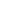 Участие несовершеннолетних в массовых протестных публичных мероприятияхУважаемые родители!Убедительная просьба, разъясните своим несовершеннолетним детям, положения статей КоАП РФ с целью недопущения совершения ими административных правонарушений, посягающих на права граждан:Статья 5.11. Проведение предвыборной агитации, агитации по вопросам референдума лицами, которым участие в ее проведении запрещено федеральным закономСтатья 5.12. Изготовление, распространение или размещение агитационных материалов с нарушением требований законодательства о выборах и референдумах;Статья 5.14. Умышленное уничтожение или повреждение агитационного материала либо информационного материала, относящегося к выборам, референдуму.Памятка родителям об участии несовершеннолетних в несанкционированных митингах.